‍‍	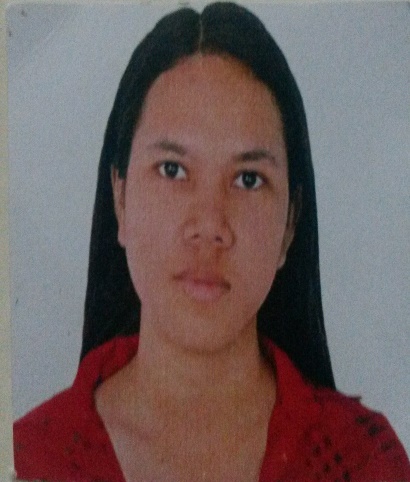 PERSONAL DETAILEmail:  Gender: FemaleNationality: FilipinoMarital Status: SingleDate of Birth: March 19, 1993Language known: EnglishVisa Status: Visit VisaPROFILE STATEMENTA hard working, responsible and results oriented individual who naturally love to work in a challenging environment that promotes personal and professional growth. A self-motivated and goal driven person who can work efficiently individually or in a group. Eager to learn and adapt diverse ideas and approach required by the company.ACADEMIC QUALIFICATIONBachelor of Secondary EducationMajor: Biological ScienceBicol University Tabaco Campus 2010-2014Licensed TeacherSKILLS AND ABILITIESSupervisory experience including effectively leading and motivating a teamExcellent organizational skills and the ability to work to deadlinesExcellent written and oral communication skillsThe ability to understand and effectively pass on detailed instructions and progress reportsA flexible approach to the division of resources and dealing with prioritiesStrong decision making and problem solving skillsComputer literate, able to use MS word, excel and PowerPointEXPERIENCEsales representative| personal collection | september 2015- july 2016Order, sell, pay and promote products to every costumer. Also responsible for recruiting franchise dealer.Duties:Helping clients to find home, personal, baby products, apparel, fragrances and health care products that suits to their needs.Promote different products to all potential buyer and dealerExplain matters clearly to a newly recruit product dealer Duties:To assist the census office in the coordination, monitoring and management of the Census field operations. Ensuring confidentiality and security of census information at all timesTo monitor the progress made by assigned Enumerators through the review of enumerator transmittal formsTo spot check submitted questionnaires, visitation records, and institutional questionnaires for completeness and quality assurance of his/her output.Voluntary workVolunteer teacher (part-time) 2012-2013New Era University Summer ProgramSharing knowledge to small children 5-7 years old every summer in preparation for the next school year. Facilitate activities and routines inside the classroom.DutiesWriting lesson plans, organizing classroomFacilitate lessonsDelivering instruction and maintaining classroom disciplinecompleting teacher’s responsibilities such as assessment and monitoring student’s successhandle and understand individual differences of a learner.I hereby certified that the above information are true and correct.